Отчет о проведении Международного дня лесаВ рамках проведения Международного дня леса в нашей школе были организованы и проведены ряд мероприятий. Цель мероприятий: экологическое, духовно-нравственное и гражданско-патриотическое воспитание обучающихся.Тема Международного дня леса в 2023 году — «Леса и здоровье». Леса играют важную роль в деле сохранения здоровья людей. Они очищают воду и воздух, улавливают углерод, что помогает бороться с изменением климата, обеспечивают нас продуктами питания и жизненно важными лекарствами, а также улучшают наше самочувствие. «Лес - бесценный дар природы» - так называлось мероприятие, организованное Корогодиной Г. В., учителем начальных классов.  В ходе мероприятия звучали пословицы, поговорки и загадки о лесе, голоса леса.  Дети просмотрели видеоролик « Проблемы леса».Классные руководители провели для ребят беседы о защите и сохранении леса, о его пользе. Дети знакомились с правилами поведения в лесу, учились бережно относиться к природе и ее обитателям. Итогом данных мероприятий стал конкурс - выставка рисунков на тему «Поможем природе».Проведенные мероприятия являются одним из звеньев экологического воспитания школьников, реализующим    возможность расширить знания детей о многообразии леса и приобщающим   их к природоохранной деятельности.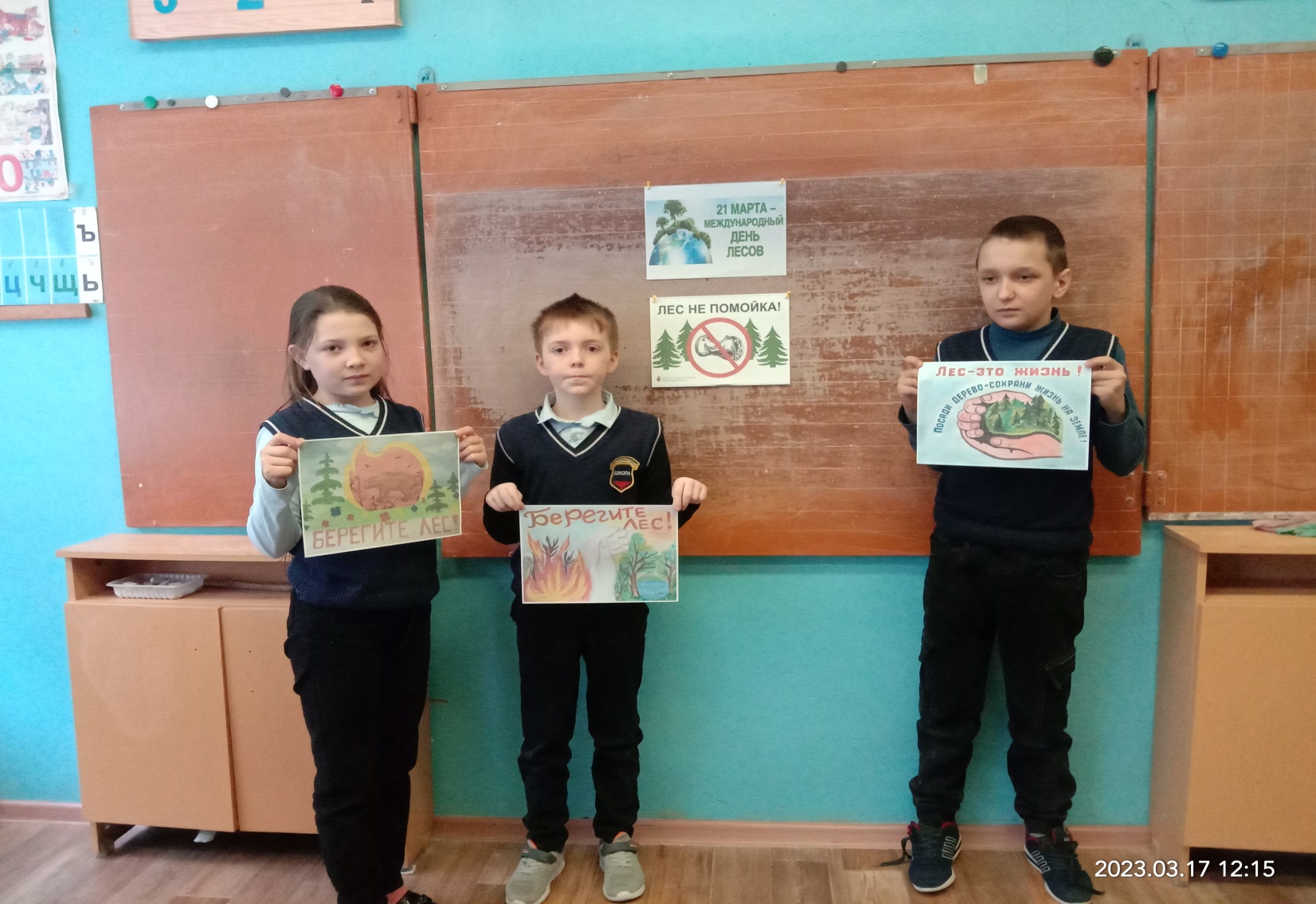 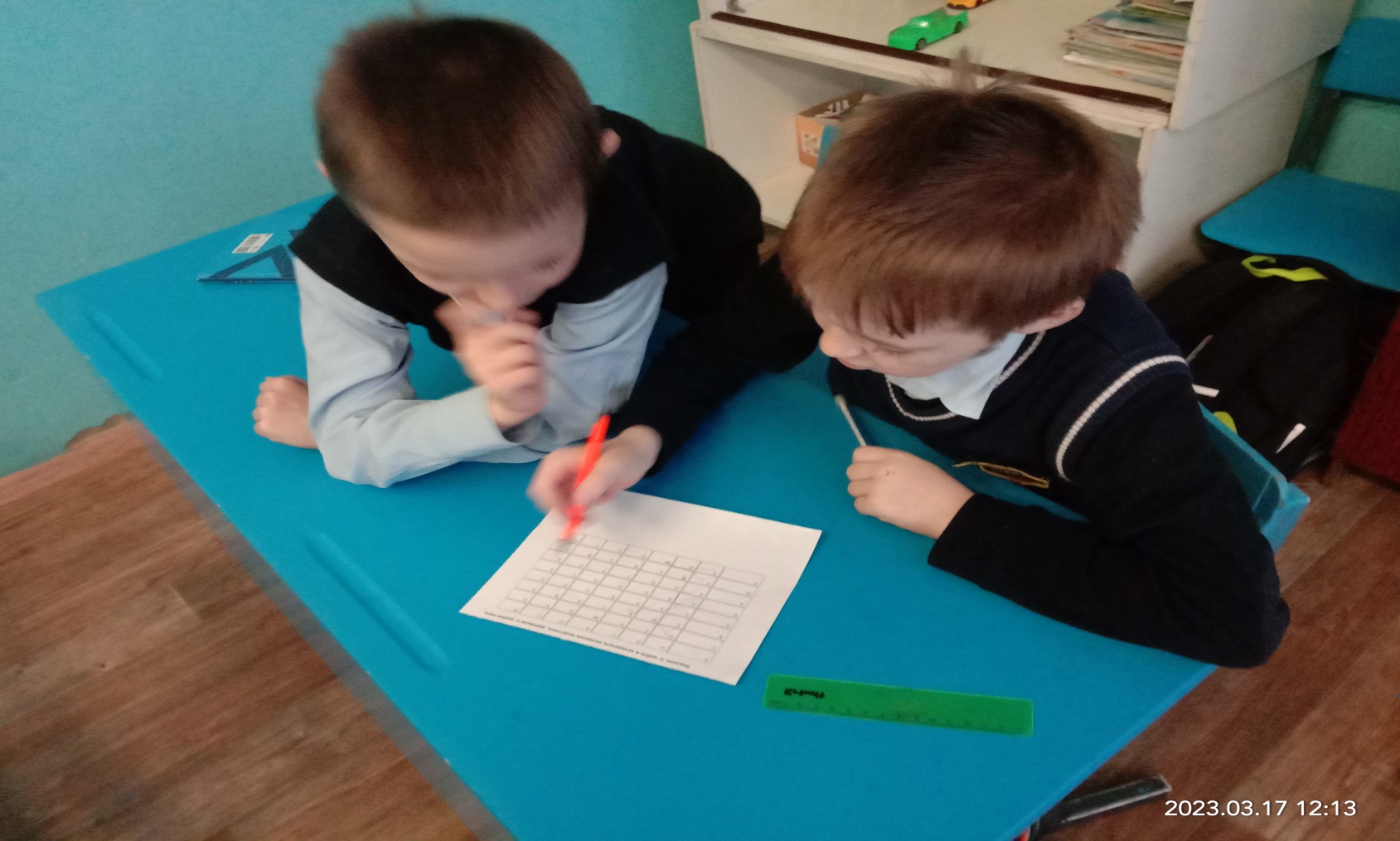 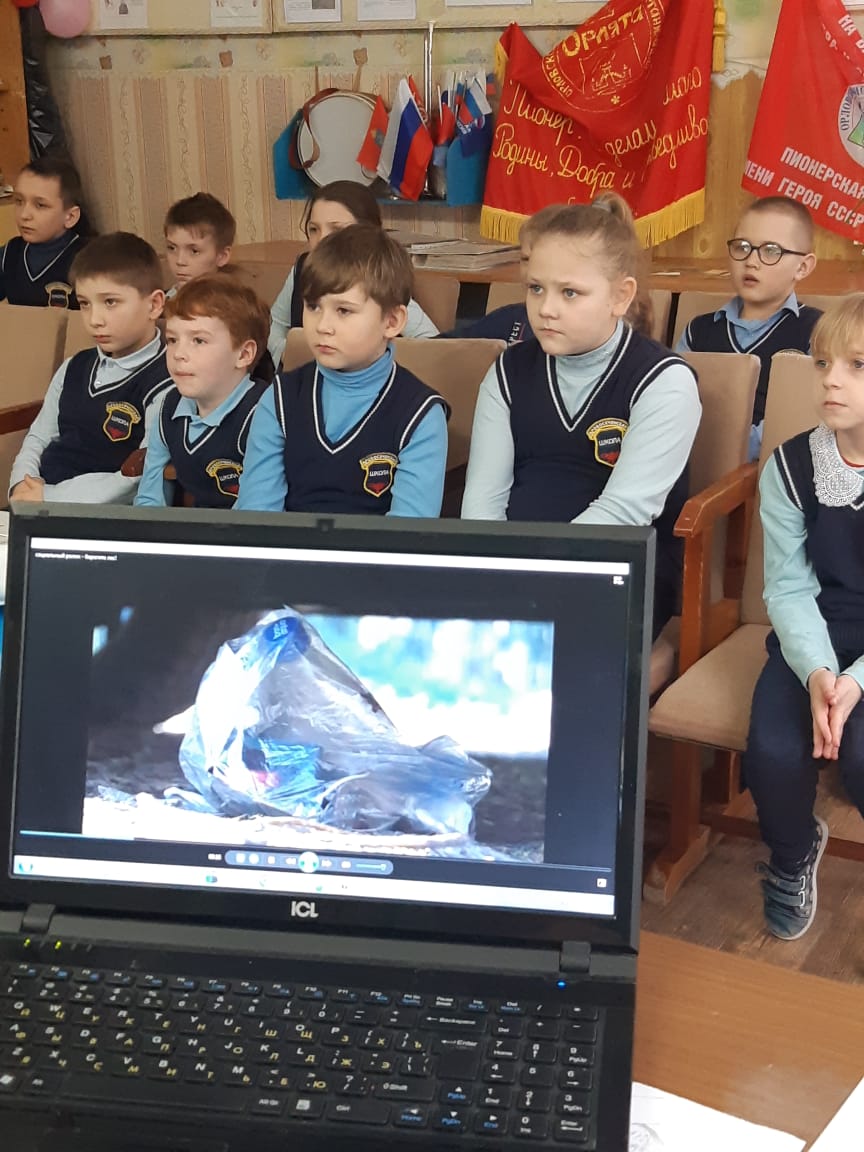 